CURRICULUM VITAE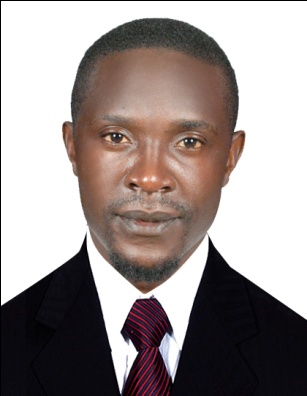 Name			:	KANATTA PHILLIPNationality		:	UgandanMarital Status		:	SingleLanguages Known	:	EnglishOBJECTIVETo obtain a position that will enable me to showcase my abilities and strong organizationalSkills, backed-up by my educational background and previous work experiences.Currently looking for any suitable position that offers variety and the opportunity to develop both personally and professionally.	SKILLS QUALIFICATION	Responsible,hardworking and creative mindAbility to work independently and handle pressureSpecial organization skills,goal-oriented and proactiveProficient in Microsoft Office Application (Word,Excel,Power point)Communication & Interpersonal Networking, Team Building, Decision Making, Group Dynamics & Synergy Good written and Fluent in English languageFast learner and ready to take up  new challengeEMPLOYMENT HISTORYMERCHANDISER 2013 - 2016 PHILLIPS STORES Kampala UgandaResponsibilities:Generates Sales and achieves company targets. Includes Aids customers in purchasing merchandise.Maintain housekeeping. Implement price revision, new offers and ensure all feature cards are in proper places. Observe pop’s, dangler, window display, brochures, flyers, leaflets and other showroom advertisement matters.Responsible for the overall perpetual inventory of products. Prepare requisitions for the new incoming models and the most sellable items as stock replenishment.Handle customer complaints and provides urgent solutions. Maintain monthly market competitor analysis.Attend Meetings i.e. Retail Meet, Suppliers Training and New Product Launching.Prepare daily, quarterly and annual sales reports.SALES ADVISER: 2011 – 2013 NIKE OUTLET STORE Kampala UgandaResponsibilities:Welcoming the customers and offering them the best of customer services.Providing relevant information to the clients to make them choose the right product and maintaining a healthy relationship with the clientExplaining to the customers the differences between different products and how well they can be usedLiaising with customersProviding assistance to customers where necessaryCompiling and reconciling weekly financial reports. To achieve annual sales budget by ensuring highest levels of customer service and store standards.Explaining to the customers in depth the usage and advantage of purchasing the productsAssuring of customers proper follow up to ensure the proper use of the product and attaining of customer satisfactionConvincing of the customer to purchase the product inorder to reach the sales targetInforming of the customers the available sales and offers at the storeSALES ASSOCIATE: 2009 - 2011    Company Name: MEGA ELECTRONICS, UgandaResponsibilities:Attending to customers and maintaining good customer services.Completing price changesHandling customers complaints and after forward them to the management.Handling various forms of payment and processing refunds.Doing network marketing on behalf of the company and selling of productsMarketing of the new products on sale which are being introduced by explaining to the customers when they come to the storeEnabling displaying of new products that are being soldInviting the customers to visit again for good servicesAssuring of customers that they will get the best products and beyond their expectation.EDUCATION BACKGROUNDBachelor of Information Technology	Makerere University of the Uganda 2005- 2007TRAININGSSecurity Officer’s Training 2011Training Academy Garuga Entebbe01 July 2011 – 30 September 2011Candidate CV No   : 2082120E-mail Address	    :  cvcontacts@gulfjobseekers.com Whatsapp Mobile : +971504753686I have appointed Gulfjobseeker.com as my HR Consultants,Please send them your company details to get my contacts.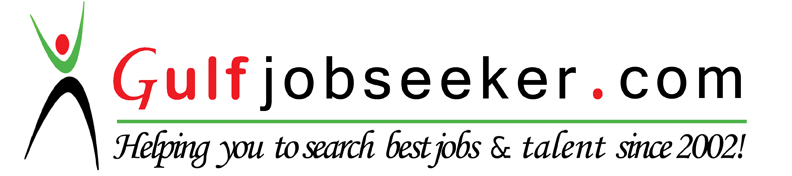 .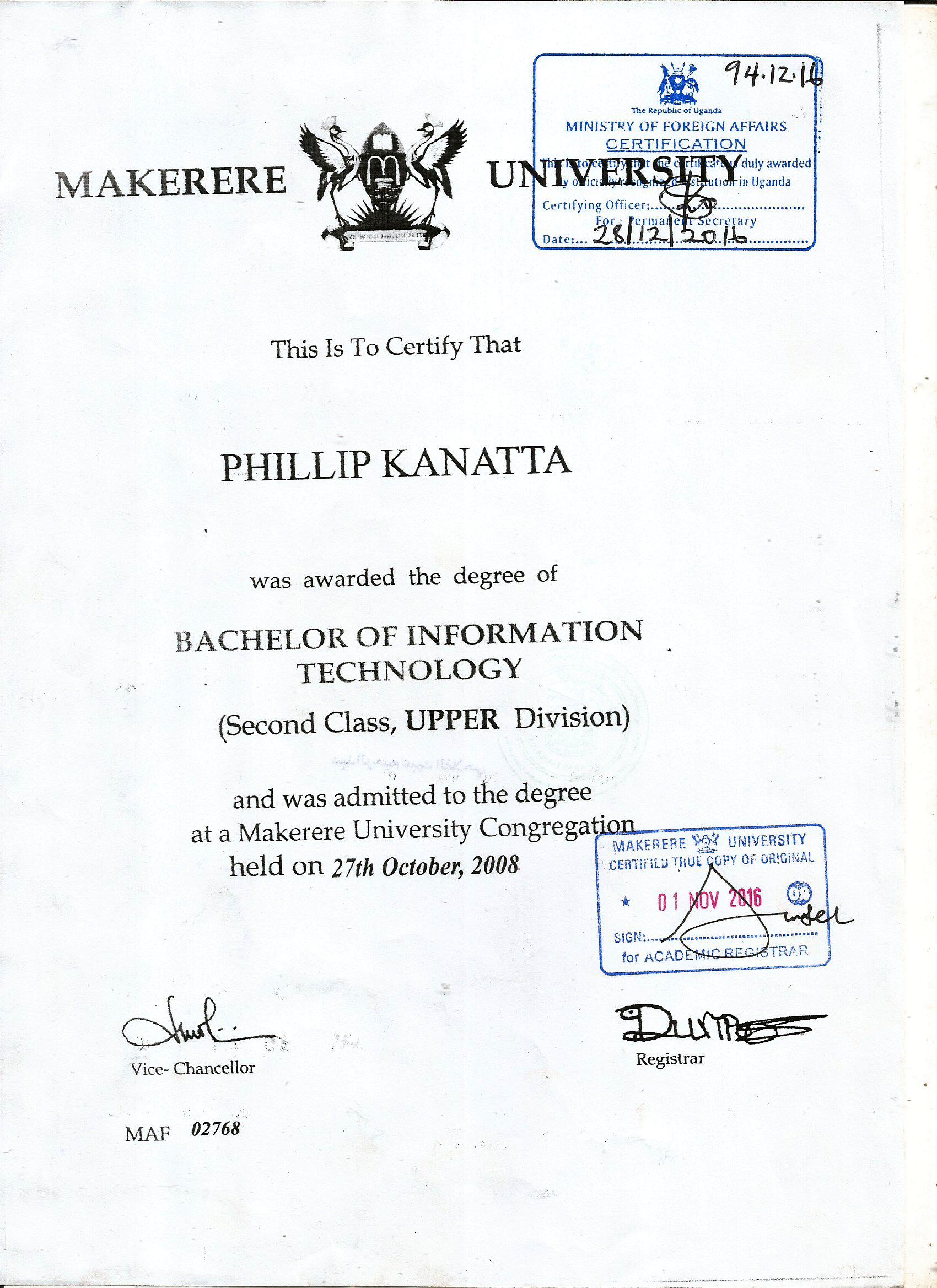 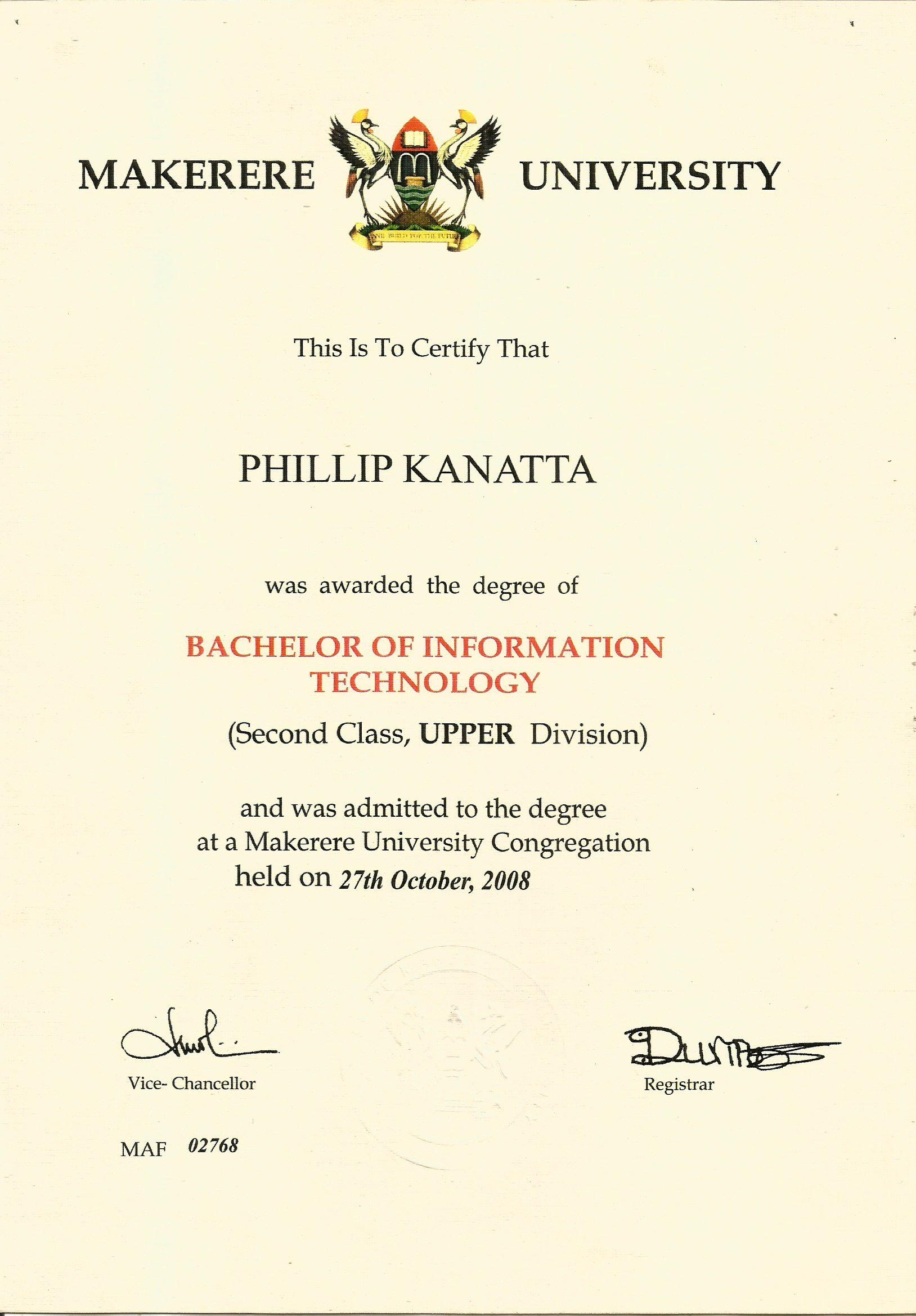 